 ПАСПОРТ ОБЪЕКТАЗемельный участок с кадастровым номером 10:06:0074402:44Кадастровый номер участка: 10:06:0074402:44Площадь:  0,75 га.Категория земель: Земли сельскохозяйственного назначенияВид разрешенного использования:сельскохозяйственное использованиеМестоположение: Республика Карелия, Сегежский район. Земельный участок расположен в северо-восточной части кадастрового квартала 10:06:07 44 02.Досягаемость участка: Расположен вблизи автомобильной дороги общего пользования регионального или межмуниципального значения 86 ОП РЗ 86К- 311 «	Подъезд к г. Сегежа» и вблизи автомобильной дороги федерального значения Р-21 «Кола»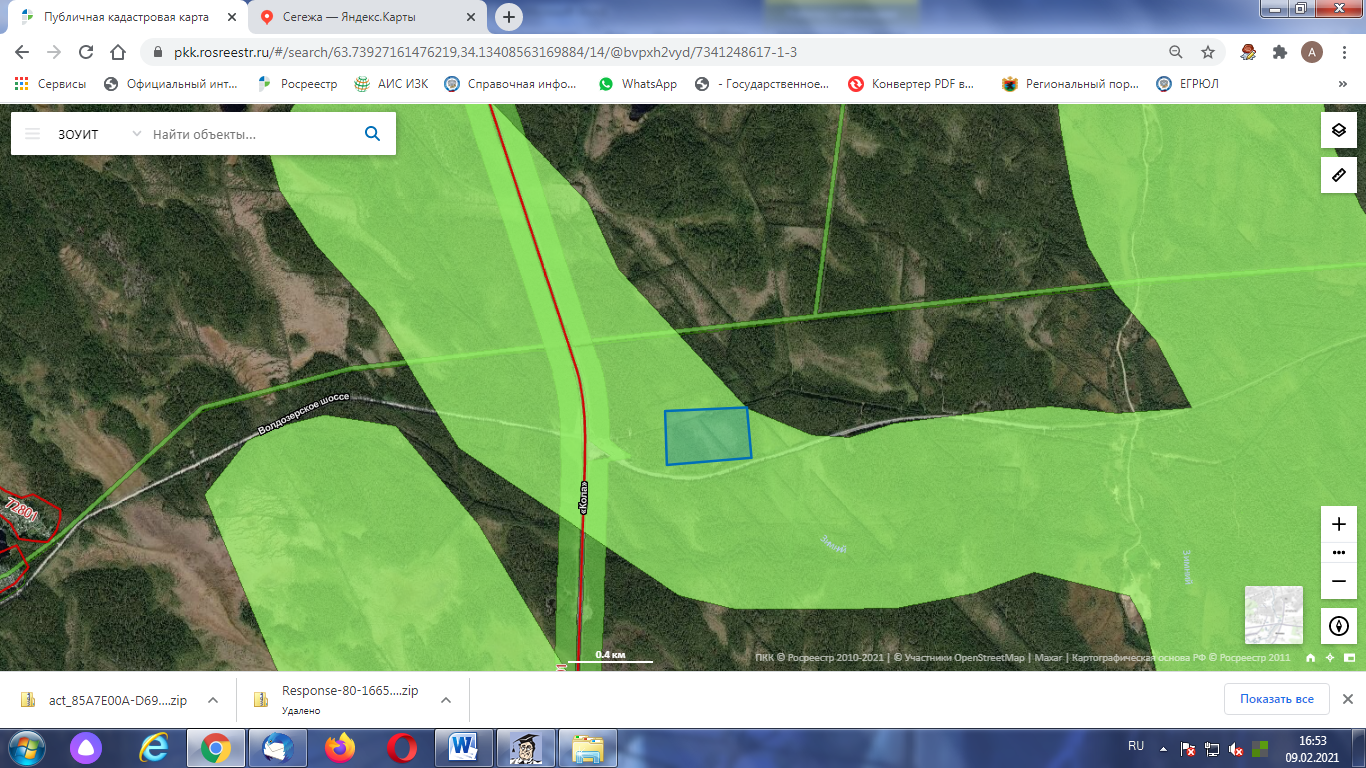 Ближайшие объекты:Участок расположен в 6,0 км от ближайшего населенного пункта г. Сегежа.Характеристики инфраструктуры:Газоснабжение  – отсутствует возможное подключениеЭнергоснабжение – отсутствует возможное подключениеВодоснабжение – отсутствует возможное подключениеВодоотведение – отсутствует возможное подключениеАвтодорога – Подъезд к участку возможен от автомобильной дороги общего пользования регионального или межмуниципального значения 86 ОП РЗ 86К- 311 «	Подъезд к г. Сегежа» и вблизи автомобильной дороги федерального значения Р-21 «Кола».Характеристика участка: Земельный участок находится в государственной неразграниченной собственности.Граница земельного участка не установлена в соответствии с требованиями земельного законодательства. Необходимо проведение кадастровых работ по уточнению местоположение границ земельного участка.Земельный участок частично расположен в границах зоны с особыми условиями использования территории с реестровым номером 10:06-6.248 – зона санитарной охраны источников водоснабжения и водопроводов питьевого назначения г. Сегежа.Оценить возможность технологического присоединения к объектам инженерной и транспортной инфраструктуре исключительно только после проведения кадастровых работ по уточнению местоположения границ земельных участков.Характеристика участка: Земельный участок находится в государственной неразграниченной собственности.Граница земельного участка не установлена в соответствии с требованиями земельного законодательства. Необходимо проведение кадастровых работ по уточнению местоположение границ земельного участка.Земельный участок частично расположен в границах зоны с особыми условиями использования территории с реестровым номером 10:06-6.248 – зона санитарной охраны источников водоснабжения и водопроводов питьевого назначения г. Сегежа.Оценить возможность технологического присоединения к объектам инженерной и транспортной инфраструктуре исключительно только после проведения кадастровых работ по уточнению местоположения границ земельных участков.